«Оқуға құштар ана, оқуға құштар ана»Мамандар баланың үш айлық кезінен ата-анасына кітапты дауыстап оқып, ән айтып, кітаптардағы суреттерді көрсетуге кеңес береді. Суреттері бар кітапты оқыған кезде атын атап, суретті нұсқасаңыз, бала сөз бен суреттің өзара байланысын ұғады. Сондай-ақ, кітаптағы әрбір кейіпкердің дауысын, қимыл-әрекетін көрсетіп отырып оқыту керек. Мәселен, қасқырдың қалай ұлитынын, иттің қалай үретінін, түлкінің қулығын сомдасаңыз, бала ойына сөздер мен жануарлар қатар елестейді. Баланы кітап оқуға мәжбүрлемей, керісінше, қызықтыра білу керек.Специалисты советуют родителям с трехмесячного возраста ребенка читать книгу вслух, петь и показывать картинки из книг. Когда читаешь книгу с картинками, называешь имя и указываешь на картинку, ребенок понимает взаимосвязь слова и картинки. Вы также должны обучать каждого персонажа в книге, показывая его голос, движения. Например, если вы разыгрываете, как воет волк, как лает собака, как лает лисица, ребенок мыслит рядом со словами и животными. Нужно уметь заинтересовать ребенка, а не заставлять его читать книги.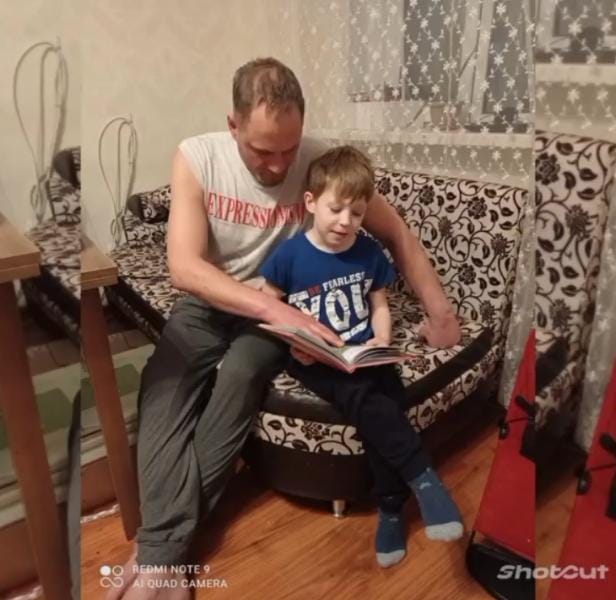 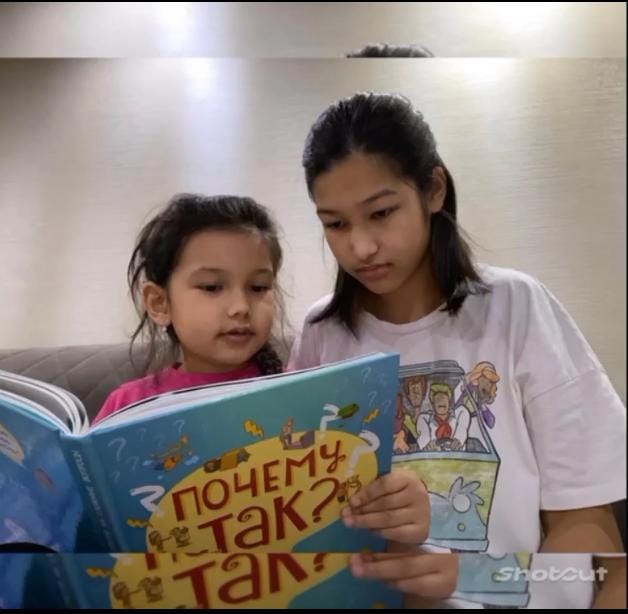 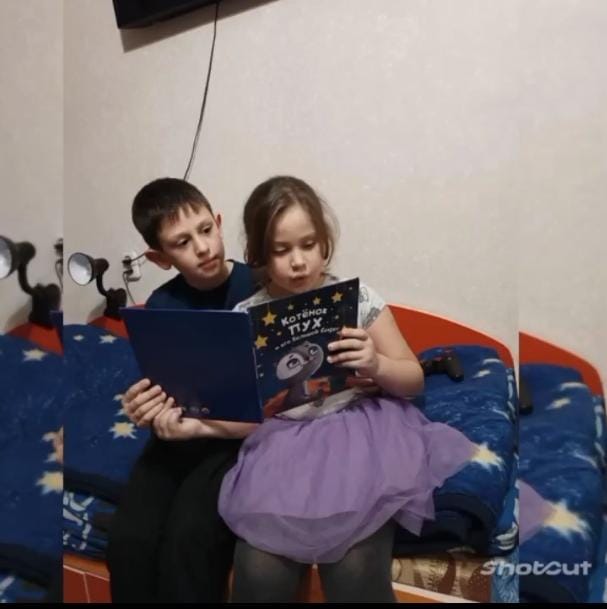 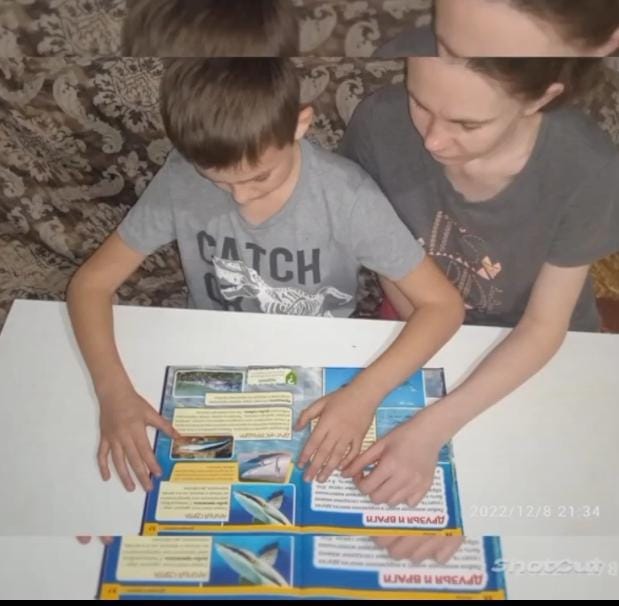 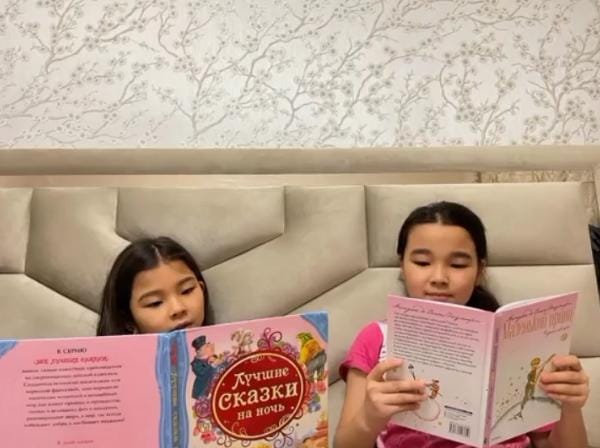 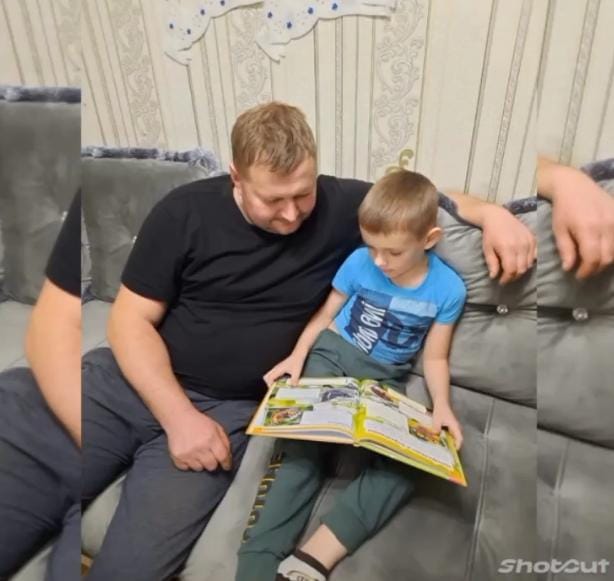 